        Р Е Ш Е Н ИЕ   Об исполнении бюджета сельского поселения Бишкураевский сельсовет муниципального района Илишевский район Республики Башкортостан за 2016 годРассмотрев исполнение бюджета  Сельского поселения Бишкураевский сельсовет муниципального района Илишевский район Республики Башкортостан за 2016 год, Совет сельского поселения Бишкураевский сельсовет муниципального района Илишевский район Республики Башкортостан  Р Е Ш И Л:	1. Утвердить отчет об исполнении бюджета сельского поселения Бишкураевский сельсовет муниципального района Илишевский район за 2016 год по доходам в сумме 5 780 326,56 рублей и расходам в сумме 5 226 795,86 рублей, с превышением доходов над расходами (профицит бюджета) в сумме 553 530,70  рублей со следующими показателями по:	а) доходам бюджета сельского поселения за 2016 год по кодам классификации доходов бюджетов согласно приложению №1;	б) доходам бюджета сельского поселения за 2016 год по кодам видов доходов, подвидов доходов, экономической классификации доходов бюджетов согласно приложению №2;	в) ведомственной структуре расходов бюджета сельского поселения за 2016 год согласно приложению №3;	г) распределению расходов бюджета сельского поселения за 2016 год по разделам, подразделам, целевым статьям и видам расходов функциональной классификации расходов бюджетов Российской Федерации согласно приложению №4;	д) источникам финансирования дефицита бюджета сельского поселения за 2016 год по кодам финансирования дефицитов бюджетов согласно приложению №5;	2. Настоящее Решение вступает в силу со дня его обнародования в соответствии с Уставом сельского поселения.Председатель      СоветаСельского       поселения Бишкураевский сельсоветМуниципального районаИлишевский           районРеспублики Башкортостан                                       Хадимуллин З.А.с.Бишкураево27 апреля 2017 года№ 14-1Башортостан РеспубликаҺымуниципаль районилеш районыбишурай ауыл советыауыл билӘмӘҺе советыБашортостан РеспубликаҺымуниципаль районилеш районыбишурай ауыл советыауыл билӘмӘҺе советыБашортостан РеспубликаҺымуниципаль районилеш районыбишурай ауыл советыауыл билӘмӘҺе советы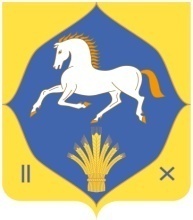 республика башкортостанмуниципальный районилишевский районсовет сельского поселениябишкураевский сельсовет452268, Бишкурай ауылыЛенин урамы, 69Тел. (34762) 47-1-48452268, с. Бишкураевоул. Ленина, 69Тел. (34762) 47-1-48452268, с. Бишкураевоул. Ленина, 69Тел. (34762) 47-1-48452268, с. Бишкураевоул. Ленина, 69Тел. (34762) 47-1-48